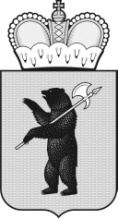 ПРИГОРОДНАЯ ТЕРРИТОРИАЛЬНАЯ ИЗБИРАТЕЛЬНАЯ КОМИССИЯ ГОРОДА ПЕРЕСЛАВЛЯ-ЗАЛЕССКОГО РЕШЕНИЕг. Переславль-Залесский «04»  апреля     2022г.                                                                       № 17/72                      О назначении  дополнительных выборов депутатов Переславль-Залесской  городской  Думы   седьмого созыва  по многомандатному избирательному округу № 6                                                                                              Руководствуясь пунктом 8 и 9  статьи 71 Федерального Закона от 12.06.2002г. № 67-ФЗ «Об основных гарантиях избирательных прав и прав на участие в референдуме граждан Российской  Федерации» а  также  пунктов 6 и 7 статьи 11, пунктов 4 и 5 статьи  91 Закона Ярославской области « О выборах в органы государственной власти    Ярославской области и органы местного  самоуправления муниципальных образований Ярославской области»  Пригородная  территориальная избирательная комиссия города Переславля-Залесского РЕШИЛА :    1. Назначить дополнительные выборы  депутатов Переславль-Залесской  городской Думы  седьмого созыва по многомандатному избирательному округу  №  6   на 26 июня 2022года.    2.    Опубликовать настоящее решение в газете «Переславская неделя»   3. Направить настоящее решением в Администрацию города  Переславля-Залесского и в Избирательную комиссию Ярославской области   4. Разместить настоящее решение на странице Пригородной территориальной избирательной комиссии города Переславля-Залесского официального сайта Избирательной комиссии Ярославской области в информационно-телекоммуникационной сети Интернет.   5. Контроль за исполнением настоящего решение возложить на председателя Пригородной территориальной избирательной комиссии городаПереславля-Залесского  Н.А. Бровкину.Председатель территориальнойизбирательной комиссии                                                  Н.А. Бровкина                        	                                          			                                                   Секретарь территориальной                                    избирательной комиссии                                                  О.А. Орлова